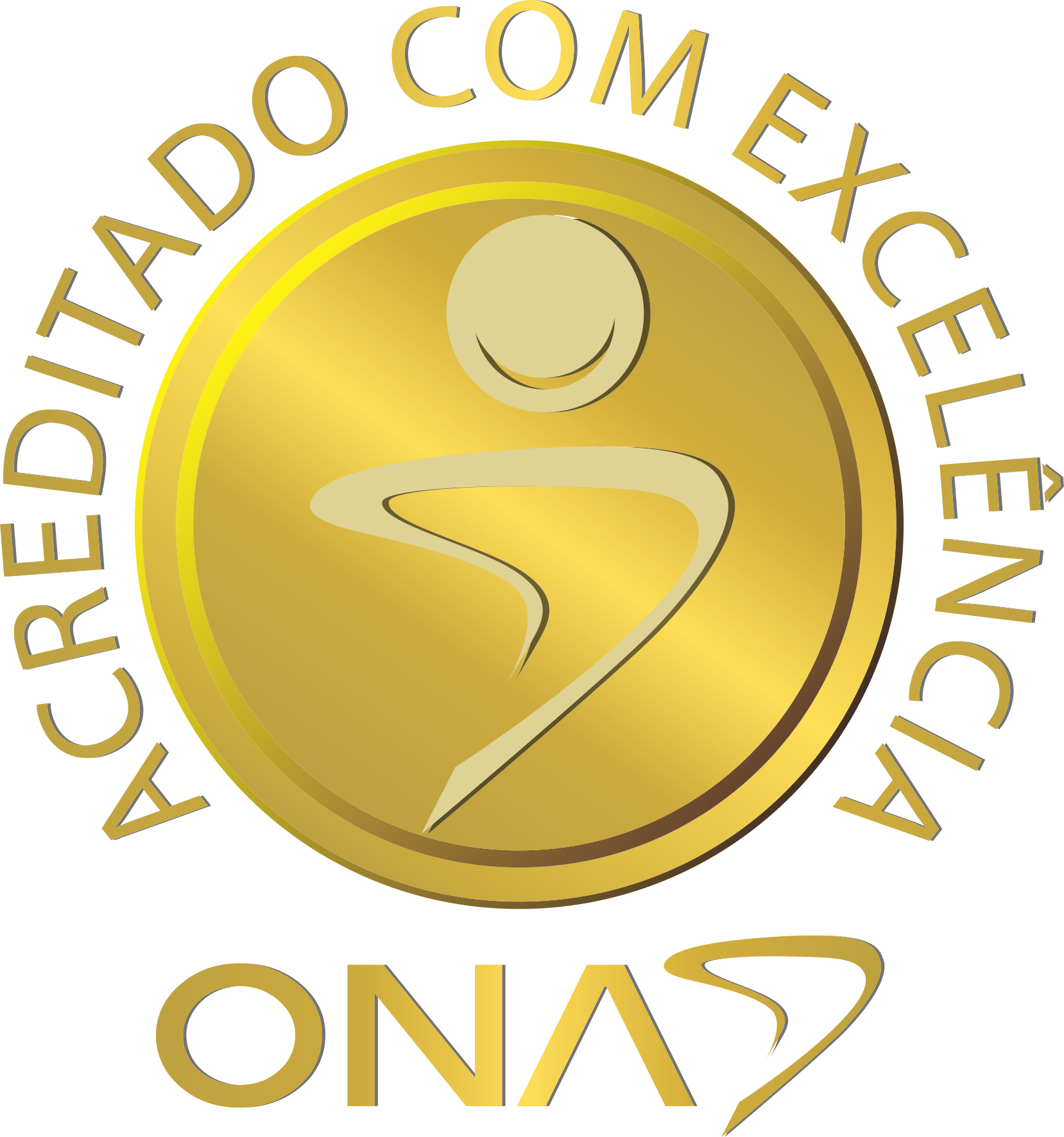 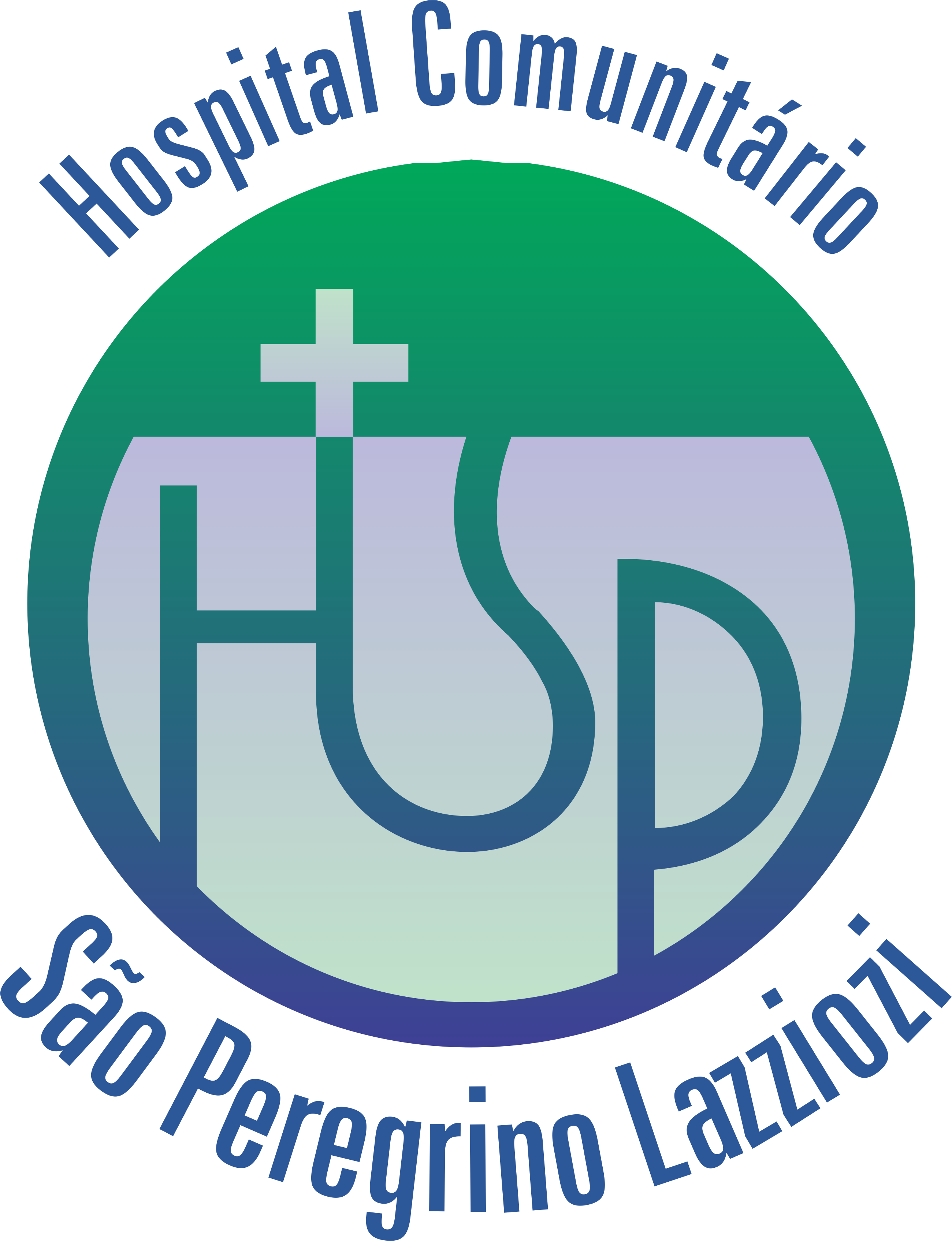 Prescrição de Internação Data da Prescrição:____/____/_____Nome:Data de nascimento:CID de internação:Medicamentos de uso contínuo:
Alergias medicamentosas:Prescrição:Dieta:Controle de sinais vitais:Controle de HGT:Ventilação:Acesso Venoso:Medicações:Exames laboratoriais/imagem:Cuidados de enfermagem:Avaliação especialista: __________________________________________Carimbo e Assinatura do Profissional Solicitante.